Vejledningsark til genren - NotatI genren notat skal du forestille dig, at du er ansat som rådgiver for den person, der er nævnt i spørgsmålet. Der er vigtigt, at du skriver fagligt og sagligt til vedkommende - ikke personligt!Kort sagt er et notat:En fagligt begrundet anbefaling af en bestemt strategi/løsningsforslag skrevet til en bestemt modtager Der kan være krav om, at du skal tage udgangspunkt i et bilag, som kan være tekst og/eller bilag. Der kan også være andre krav - eks. inddragelse af specifikke begreber eller anden relevant viden. Det betyder naturligvis ikke, at du kun skal inddrage de nævnte begreber eller områder. Men det betyder, at det er et krav, at du inddrager dem sammen med i samspil med anden viden og andre relevante begreber.  Et eksempel på en opgaveformulering er følgende (se kommentarerne for forklaring):Du er udenrigspolitisk rådgiver for EU's repræsentant for udenrigsanliggender og sikkerhedspolitik Federica Mogherini. Skriv et notat, der indeholder en begrundet strategi for, hvordan EU skal handle i Ukraine-spørgsmålet. I notatet skal du anvende viden om udenrigspolitiske mål og midler i international politik.Notatet fylder normalt 2-3 sider og indeholder typisk følgende afsnit:Notatets underafsnit (sådan gør du)Ret notatet til modtageren i et formelt sprog. Eks. ”Til Federica Mogherini, EU's repræsentant for udenrigsrigsanliggender og sikkerhedspolitik.”Redegørelse for situationenHer kan man komme ind på, hvad notatet skal handle om. I afsnittet redegør man også normalt for den situation, som notatet skal beskæftige sig med. I ovenstående eksempel ”EU og Ukraine-spørgsmålet”. I et notat til en politiker, kan det være godt at redegøre for den politiske situation, som politikeren befinder sig i. I afsnittet kan man evt. inddrage relevant viden fra meningsmålinger, andre bilag i opgavesættet eller anden relevant viden, som kan belyse situationen.  Selve strategien/strategierne - hovedafsnittet.Dette afsnit skal have en overskrift, som viser hvad strategien, som du beskriver i afsnittet, handler om.I selve afsnittet præsenteres strategien/løsningsforslaget, som i ovenstående eksempel skal handle om, hvordan ”EU skal handle i Ukraine-spørgsmålet”.  Der skal altså være tale om en faglig argumentation, hvor du skal anvende relevante begreber, teori og konkret viden undervejs. Her har man altså muligheden for at opfylde opgaveformuleringens krav om at ”anvende viden om udenrigspolitiske mål og midler i international politik”. Her kan der bruges en lang række begreber. Ud over den krævede faglige viden er det også en rigtig god idé at inddrage anden relevant faglig viden. I eksemplet kan man fx anvende forskellige teorier om international politik eller konkret viden om EU eller konflikten i Ukraine. Ofte hænger notatet sammen med andre bilag i opgavesættet, og det trækker op, hvis du kan inddrage relevant viden (eks. tal) fra de andre bilag. Husk note - også når du inddrager viden fra nettet eller samf.bøgerne. Bemærk også, at du i høj grad bliver bedømt på, om du giver faglige begrundelser for dine forslag.Undervejs er det vigtigt, at du forholder dig til konsekvenserne (fordele og ulemper) af de ting, som du præsenterer.Til slut skal du samle op, og her skal du bl.a. diskutere din anbefalede strategis konsekvenser på både kort og lang sigt.KonklusionHer skal du svare på opgaveformuleringen, eks: ”Hvordan skal EU handle i Ukraine-spørgsmålet?”Spørgsmål, som man typisk kan finde give svar på i konklusionen: ”Hvad skal modtageren gøre?” ”Er der noget, som er bedre at lægge vægt på end andet?” ”Ud fra fordele og ulemper, hvad vil du så anbefale?”Med andre ord skal du altså skrive en fagligt velbegrundet anbefaling af en bestemt strategi eller løsningsforslag. Og det er vigtigt, at du når frem til at anbefale noget!Notatets sidste sætningHusk(!) at du skal afsluttet notatet med et ”Med venlig hilsen” eller lignende - efterfulgt af din rolle, (som i dette tilfælde er udenrigspolitisk rådgiver) og navn. Nyttige sætninger, når du skriver et notat”Teori xx kan bruges som argument for, at man skal … Derimod kan man ud fra yy teori argumentere for at man i stedet skal … Dette kan begrundes med … De faktiske forhold i … taler for, at vælge at …” ”Med brug af begrebet … kan man argumentere for at …””Ud fra yy model kan du vælge at lægge vægt på at …..””Den foreslåede økonomiske politik kan underbygges med følgende tal: …”Den første strategi jeg vil anbefale er…De vigtigste argumenter for denne strategi er…Samfundsfaglige argumenter for denne strategi er…Denne strategi medfører at…Begrundelsen for denne strategi er…Vælges denne strategi så…Fordele ved denne strategi er…Ulemper ved denne strategi er…På kort sigt medfører denne strategi at…, mens den på længere sigt medfører at…For denne strategi skal man være opmærksom på at forskellige vælgergrupper…Man skal dog være opmærksom på at modtagerne er…, hvilket får betydning for strategien…Modsat den første strategi kunne man i stedet…… Derfor anbefaler jeg følgende strategi…I konklusion: ”Ud fra en samlet vurdering af situationen i …, hvor …, anbefales det at …”Bedømmelseskriterier (hvad kigger læreren efter, når opgaven rettes?)Fokus på opgavespørgsmålet:Besvarelsen skal have fokus på opgavespørgsmålet.Præsentation af strategi:Du skal præsentere en strategi med flere forskellige anbefalinger (eller du skal præsentere flere modstridende strategier, hvis opgaveformuleringen beder dig om mere end én strategi).Begrundelser for strategien/løsningsforslagene:Din strategi skal begrundes, og du skal diskutere fordele og ulemper ved den - på kort og lang sigt. Din begrundelse skal anvende teorier, begreber og viden fra samfundsfag. Afsender og modtager:Du skal påtage dig den afsender rolle du bliver pålagt i opgaveformuleringen. Du skal være opmærksom på hvem din modtager er, så dine strategier passer til denne modtager.Konklusion:En konklusion hvor du anbefaler og begrunder en strategi.Det gode eksempel (Fra 2012)Opgaveformuleringen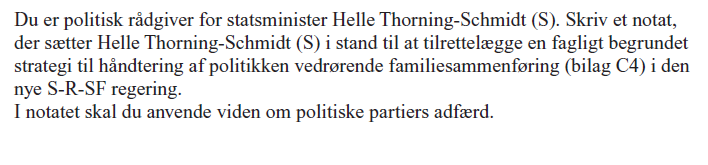 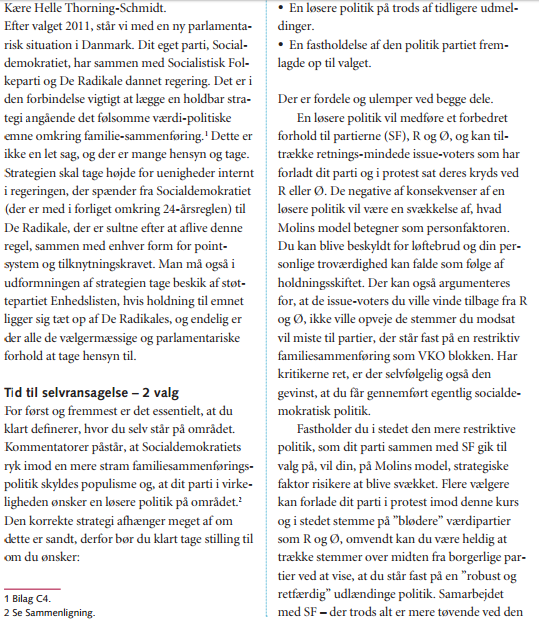 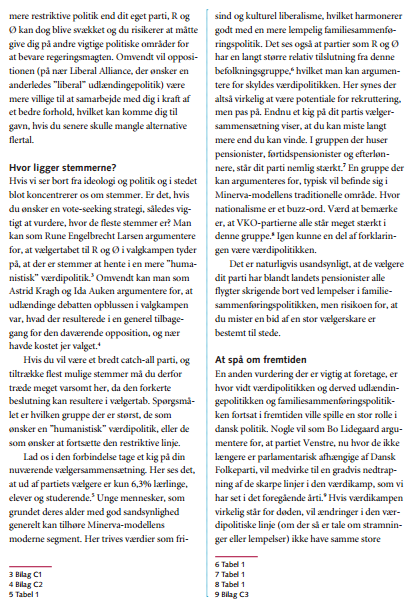 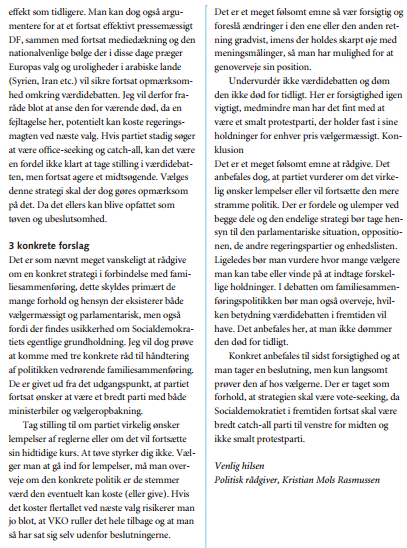 